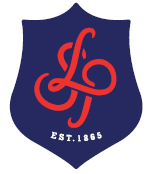 Pre-assessment content reviewPre-assessment skills reviewPost-assessment reviewSubject: A2 ChemistryYear: Y13Topic: 3.3.7 Optical IsomerismWhat does the topic contain and why study the contents?Compounds that contain an asymmetric carbon atom form stereoisomer that differ in their effect on plane polarised light. This type of isomerism is called optical isomerism. In this unit teaching and learning will be focused on understanding and recognizing the structure of chiral molecules and their stereoisomeric properties which determine the synthesis and their positive and negative effect on applications as drugs. We will also learn how a polarimeter works to study the natural and synthetic drugs and their racemates. Key termsStereoisomerismOptical isomersAsymmetric carbonChiralityOptical activity Polarised lightPolarimeterenantiomersracemates Success criteriaPre-readingApplication and Assessment (date)Independent learning Extension – Cultural Capital and Reading3.3.7 Optical isomerismI can explain the cause of optical isomerismidentify molecules that exhibit optical isomerism/that are optically active.draw pairs of optical isomers in 3Ddescribe how enantiomers affect plane polarised lightexplain what a racemic mixture is, how they can be formed, and their effect on plane polarised light..AQA Chemistry 2nd Edition – Oxford University press: Nomenclature and isomerismOptical isomerismReview article: Looking in the mirror (Volume 10, edition 3)Fortnightly mini-mockComplete all set home workJanuary 2005 Unit 4 Question 3d (QW05.4.03)June 2002 Unit 4 Question 5 (QW02.4.05)Attempt chapter end summery questionsPracticing past exam questionsMolymod modelsChemistry Review article: Looking in the mirror (Volume 10, edition 3)Chemistry ReviewI feel secure inI need to focus onMy action planI feel secure inI need to focus onMy action planWeaknesses in content knowledgeSkills I need to focus onMy action planRetest / review – teacher and student commentRetest / review – teacher and student commentRetest / review – teacher and student comment